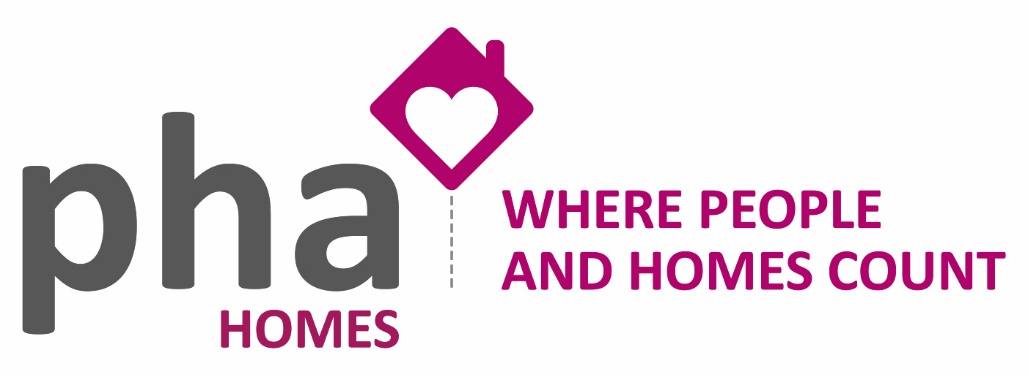 Rent Payment Dates 2021The other terms and conditions of the tenancy are detailed in your tenancy agreement. If you have an assured tenancy or an assured agricultural occupancy you have certain rights under the Housing Act 1988. These include the right not to be evicted from your home unless your landlord gets a possession order from the courts. Unless the property is let under an assured shorthold tenancy, the courts can only grant an order on a limited number of grounds. Further details regarding assured tenancies are set out in the [Department of the Environment, Transport and the Regions] and Welsh Office booklet "Assured Tenancies" no. 19 in the series of housing booklets. These booklets are available from rent officers, council offices and housing aid centres, some of which also give advice.You may be entitled to get help to pay your rent through the housing benefit scheme. You will need to apply to your local council for details.It is a criminal offence for your landlord to evict you without an order from the court or to harass your or interfere with your possessions or use of facilities in order to force you to leave.If you are in any doubt about your legal rights or obligations, particularly if your landlord has asked you to leave, you should go to a Citizens' Advice Bureau, housing aid centre, law centre or solicitor. Help with all or part of the cost of legal advice from a solicitor may be available under the Legal Aid Scheme.Rent can be paid by cash or cheque in the Association’s office or by standing order or direct debit with your Bank or Building Society or at the Post Office or PayPoint using a payment card.  You can also pay by debit card over the telephone.Landlords Registered Office:PHA Homes32, Dragon Street,Petersfield,Hampshire GU31 4JJTelephone: 01730 2635892021 Rent Payment DatesRent is due in advance before Monday of each week.2021 Payment due dates2021 Payment due dates2021 Payment due datesJanuary 4thJuly 5thJuly 5thJanuary 11thJuly 12thJuly 12thJanuary 18thJuly 19th July 19th January 25thJuly 26thJuly 26thFebruary 1stAugust 2ndAugust 2ndFebruary 8thAugust 9thAugust 9thFebruary 15thAugust 16thAugust 16thFebruary 22ndAugust 23rdAugust 23rdMarch 1stAugust 30thAugust 30thMarch 8thSeptember 6thSeptember 6thMarch 15thSeptember 13thSeptember 13thMarch 22ndSeptember 20thSeptember 20thMarch 29th September 27thSeptember 27thApril 5thOctober 4th October 4th April 12thOctober 11thOctober 11thApril 19thOctober 18th October 18th April 26thOctober 25thOctober 25thMay 3rdNovember 1stNovember 1stMay 10thNovember 8thNovember 8thMay 17thNovember 15thNovember 15thMay 24thNovember 22ndNovember 22ndMay 31st November 29thNovember 29thJune 7thDecember 6thDecember 6thJune 14thDecember 13thDecember 13thJune 21stDecember 20thDecember 20thJune 28th December 27thDecember 27th